Deine Firma, deine Anschrift, deine StadtDeine Firma, deine Anschrift, deine StadtDeine Firma, deine Anschrift, deine StadtDeine Firma, deine Anschrift, deine StadtDeine Firma, deine Anschrift, deine StadtDeine Firma, deine Anschrift, deine StadtDeine Firma, deine Anschrift, deine StadtDeine Firma, deine Anschrift, deine StadtDeine Firma, deine Anschrift, deine StadtDeine Firma, deine Anschrift, deine StadtKundennameKundennameKundennameKundennameKundenanschriftKundenanschriftKundenanschriftKundenanschriftKundenanschriftKundenanschriftKundenanschriftKundenanschriftKundenanschriftKundenanschriftKundenanschriftKundenanschriftKundenanschriftKundenanschriftKundenanschriftKundenanschriftKundenanschriftKundenanschriftKundenanschriftKundenanschriftRECHNUNGRECHNUNGRECHNUNGRECHNUNGRECHNUNGKundenanschriftKundenanschriftKundenanschriftKundenanschriftKundenanschriftKundenanschriftKundenanschriftKundenanschriftRechnungsnummerRechnungsnummerRechnungsnummerRechnungsnummer000001RechnungsdatumRechnungsdatumRechnungsdatumRechnungsdatum16.01.2017Zahlungsziel (Tage)Zahlungsziel (Tage)Zahlungsziel (Tage)Zahlungsziel (Tage)14FälligkeitsdatumFälligkeitsdatumFälligkeitsdatumFälligkeitsdatum30.01.2017zu Zahlen gesamtzu Zahlen gesamt595,00 €BeschreibungBeschreibungBeschreibungBeschreibungBeschreibungBeschreibungMengeEinheitPreisPreisSummeProduktnameProduktnameProduktnameProduktnameProduktnameProduktname20Stück25,00 €25,00 €500,00 €0,00 €0,00 €0,00 €0,00 €0,00 €0,00 €Summe (Netto)Summe (Netto)Summe (Netto)Summe (Netto)500,00 €MwSt.19%19%19%95,00 €Summe (Brutto)Summe (Brutto)Summe (Brutto)Summe (Brutto)595,00 €Deine Firma, deine Anschrift, deine StadtDeine Firma, deine Anschrift, deine StadtDeine Firma, deine Anschrift, deine StadtDeine Firma, deine Anschrift, deine StadtDeine Firma, deine Anschrift, deine StadtDeine Firma, deine Anschrift, deine StadtDeine Firma, deine Anschrift, deine StadtEmail: du@deinefirma.deEmail: du@deinefirma.deEmail: du@deinefirma.deEmail: du@deinefirma.deTel. +49 30 12345678Tel. +49 30 12345678Tel. +49 30 12345678Tel. +49 30 12345678Website: www.deinewebsite.deWebsite: www.deinewebsite.deWebsite: www.deinewebsite.deWebsite: www.deinewebsite.deSteuernummer: 123456789Steuernummer: 123456789Steuernummer: 123456789IBAN: IBAN: IBAN: IBAN: BIC: BIC: BIC: BIC: 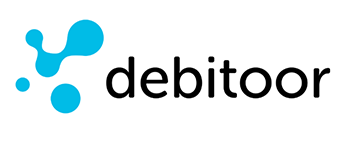 